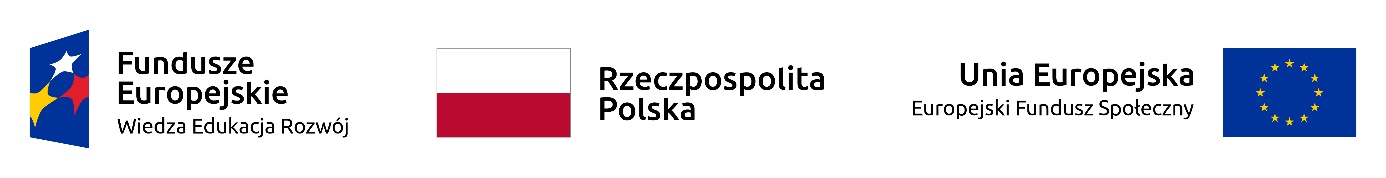 Projekt: „Nowa jakość – zintegrowany program rozwoju Politechniki Rzeszowskiej” współfinansowany przez Unię Europejską ze środków Europejskiego Funduszu Społecznego w ramach Programu Operacyjnego Wiedza Edukacja RozwójPOWR.03.05.00-00-Z209/17 OGŁOSZENIE O WYBORZE NAJKORZYSTNIEJSZEJ OFERTYPolitechnika RzeszowskaDział Logistyki i Zamówień Publicznych,Al. Powstańców Warszawy 12 ,35-959 Rzeszów, woj. podkarpackie,tel. (017)017 7432175, fax (017)7432175,niniejszym informuje o wyniku postępowania na Przeprowadzenie certyfikowanego szkolenia w zakresie tematyki „Podstawy Lean Manufacturing” w siedzibie zamawiającego..Wybrano ofertę:Streszczenie oceny i porównania złożonych ofertRzeszów dnia: 2019-12-11dla zadania: Przeprowadzenie certyfikowanego szkolenia w zakresie tematyki „Podstawy Lean Manufacturing” w siedzibie zamawiającego.LUQAM Sp. z o.o. Sp. k.30-644 Krakówul. Kamieńskiego 47Cena oferty - 5 715.00 złUzasadnienie wyboru:Oferta spełnia wymagania ZamawiającegoNr ofertyFirma (nazwa) lub nazwisko oraz
adres wykonawcyCena oferty nettoCena oferty bruttoUwagi1Consulting Paweł Weilul. Górna Wilda 105/1061-567 Poznań  10 000,0010 000.00 zł2Zespół Ekspertów Manager Pelczar Sp.j.Wielopole 18b31-072 Kraków  27 800,0027 800.00 zł3Brainstorm Group Sp. z o.o.ul. Perla 1041-300 Dąbrowa Górnicza  14 400,0014 400.00 zł4LUQAM Sp. z o.o. Sp. k.ul. Kamieńskiego 4730-644 Kraków  5 715,005 715.00 zł